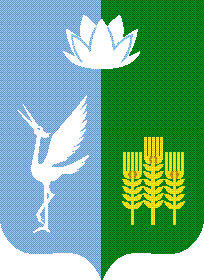 ИЗБИРАТЕЛЬНАЯ КОМИССИЯЧКАЛОВСКОГО СЕЛЬСКОГО ПОСЕЛЕНИЯ
СПАССКОГО МУНИЦИПАЛЬНОГО РАЙОНАРЕШЕНИЕс. Чкаловское
Об удостоверениях уполномоченных представителей по финансовым вопросам, выдаваемых в период избирательной кампании по досрочным выборам главы Чкаловского сельского поселения Спасского муниципального района и дополнительным выборам депутатов муниципального комитета  Чкаловского сельского поселения Спасского муниципального района, назначенных на 27 февраля 2022 года.В связи с назначением на 27 февраля 2022 года досрочных выборов главы Чкаловского сельского поселения Спасского муниципального района и дополнительных выборов депутатов Чкаловского сельского поселения Спасского муниципального района, в соответствии с частью 8 статьи 37 Избирательного кодекса Приморского края,  избирательная комиссия Чкаловского сельского поселения Спасского муниципального района,РЕШИЛА:Утвердить Форму и описание удостоверения уполномоченного представителя кандидата по финансовым вопросам в период избирательной кампании по досрочным выборам главы Чкаловского   сельского поселения Спасского муниципального района, назначенных на 27 февраля 2022 года (Приложение 1).Утвердить Форму и описание удостоверения уполномоченного представителя избирательного объединения, выдвинувшего кандидата в период избирательной кампании по досрочным выборам главы Чкаловского   сельского поселения Спасского муниципального района, назначенных на 27 февраля 2022 года (Приложение 2).Утвердить Форму и описание удостоверения уполномоченного представителя кандидата по финансовым вопросам в период избирательной кампании по дополнительным выборам депутатов муниципального комитета Чкаловского   сельского поселения Спасского муниципального района, назначенных на 27 февраля 2022 года (Приложение 3).Утвердить Форму и описание удостоверения уполномоченного представителя избирательного объединения, выдвинувшего кандидата в период избирательной кампании по дополнительным выборам депутатов муниципального комитета Чкаловского   сельского поселения Спасского муниципального района, назначенных на 27 февраля 2022 года (Приложение 4).Опубликовать настоящее решение в газете «Родные просторы».Направить настоящее решение в Избирательную комиссию Приморского края для размещения на официальный сайт в информационно-телекоммуникационной сети «Интернет».Разместить настоящее решение на официальном сайте администрации Чкаловского сельского поселения в информационно-телекоммуникационной сети Интернет в разделе «Муниципальная избирательная комиссия».Разместить настоящее решение в Государственной автоматизированной системе Российской Федерации «Выборы».Направить копию настоящего решения в администрацию Чкаловского сельского поселения Спасского муниципального района и в муниципальный комитет Чкаловского сельского поселения.Контроль исполнения настоящего решения возложить на председателя комиссии Макаренко М.А.Председатель комиссии 						М.А. МакаренкоСекретарь комиссии							О.В. НефедьеваФорма удостоверения уполномоченного представителя кандидата по финансовым вопросамна досрочных выборах депутатов муниципального комитета Чкаловского сельского поселения Спасского муниципального районаУдостоверение оформляется на бланке размером 80 х 120 мм.В удостоверении указываются наименование и дата выборов, номер удостоверения, фамилия, имя, отчество кандидата, дата выдачи и срок действия удостоверения, а также ставится подпись председателя избирательной комиссии Чкаловского сельского поселения Спасского муниципального района, скрепленная печатью избирательной комиссии.Удостоверение, выданное уполномоченному представителю кандидата по финансовым вопросам, является документом, подтверждающим факт его регистрации и его полномочия.Лица, имеющие удостоверения, обязаны обеспечить их сохранность.В случае прекращения полномочий уполномоченного представителя кандидата по финансовым вопросам его удостоверение возвращается по месту выдачи.Форма удостоверения уполномоченного представителя избирательного объединения, выдвинувшего кандидата на дополнительных выборах депутатов муниципального комитета Чкаловского сельского поселения Спасского муниципального районаУдостоверение оформляется на бланке размером 80 х 120 мм.В удостоверении указываются наименование и дата выборов, номер удостоверения, фамилия, имя, отчество кандидата, дата выдачи и срок действия удостоверения, а также ставится подпись председателя избирательной комиссии Чкаловского сельского поселения Спасского муниципального района, скрепленная печатью избирательной комиссии.Удостоверение, выданное уполномоченному представителю избирательного объединения, является документом, подтверждающим факт его регистрации и его полномочия.Лица, имеющие удостоверения, обязаны обеспечить их сохранность.В случае прекращения полномочий уполномоченного представителя кандидата по финансовым вопросам его удостоверение возвращается по месту выдачи.«28» декабря 2021 года№5/22Форма удостоверения уполномоченного представителя кандидата по финансовым вопросам на досрочных выборах главы Чкаловского сельского поселения Спасского муниципального района Удостоверение оформляется на бланке размером 80 х 120 мм.Удостоверение кандидата - документ, удостоверяющий статус предъявителя.В удостоверении указываются наименование и дата выборов, номер удостоверения, фамилия, имя, отчество кандидата, дата выдачи и срок действия удостоверения, а также ставится подпись председателя избирательной комиссии Чкаловского сельского поселения Спасского муниципального района, скрепленная печатью избирательной комиссии.Удостоверение, выданное кандидату, является документом, подтверждающим факт регистрации кандидата.Лица, имеющие удостоверения, обязаны обеспечить их сохранность.Форма удостоверения уполномоченного представителя избирательного объединения, выдвинувшего кандидата на досрочных выборах главы Чкаловского сельского поселения Спасского муниципального района Удостоверение оформляется на бланке размером 80 х 120 мм.Удостоверение кандидата - документ, удостоверяющий статус предъявителя.В удостоверении указываются наименование и дата выборов, номер удостоверения, фамилия, имя, отчество кандидата, дата выдачи и срок действия удостоверения, а также ставится подпись председателя  избирательной комиссии Чкаловского сельского поселения Спасского муниципального района, скрепленная печатью избирательной комиссии.Удостоверение, выданное кандидату, является документом, подтверждающим факт регистрации кандидата.Лица, имеющие удостоверения, обязаны обеспечить их сохранность.Приложение № 3к решению избирательной комиссии Чкаловского сельского поселения Спасского муниципального района                                                                                                         от 28.12.2021 г. №  5/22Досрочные выборы депутатов муниципального комитета Чкаловского сельского поселения Спасского муниципального района по избирательному округу № _____27 февраля 2022 годаУДОСТОВЕРЕНИЕ № ________________________________________________________фамилия_____________________________________________________имя, отчествоуполномоченный представитель кандидата по финансовым вопросам_____________________________________________________фамилия_____________________________________________________имя, отчествоДосрочные выборы депутатов муниципального комитета Чкаловского сельского поселения Спасского муниципального района по избирательному округу № _____27 февраля 2022 годаУДОСТОВЕРЕНИЕ № ________________________________________________________фамилия_____________________________________________________имя, отчествоуполномоченный представитель кандидата по финансовым вопросам_____________________________________________________фамилия_____________________________________________________имя, отчествоДосрочные выборы депутатов муниципального комитета Чкаловского сельского поселения Спасского муниципального района по избирательному округу № _____27 февраля 2022 годаУДОСТОВЕРЕНИЕ № ________________________________________________________фамилия_____________________________________________________имя, отчествоуполномоченный представитель кандидата по финансовым вопросам_____________________________________________________фамилия_____________________________________________________имя, отчествоПредседатель избирательной комиссии Чкаловского сельского поселенияСпасского района     _______________                  Председатель избирательной комиссии Чкаловского сельского поселенияСпасского района     _______________                  МПДействительно до «___» _____202__ г.(при предъявлении паспорта или заменяющего его документа)________________(дата регистрации)Приложение № 4к решению избирательной комиссии Чкаловского сельского поселения Спасского муниципального районаот 28.12.2021г. № 5/12 Выборы депутатов муниципального комитета Чкаловского сельского поселения Спасского муниципального района по избирательному округу № _____27 февраля 2022 года УДОСТОВЕРЕНИЕ № ________________________________________________________фамилия_____________________________________________________имя, отчествоуполномоченный представитель избирательного объединения_____________________________________________________наименование избирательного объединения, выдвинувшего кандидата_____________________________________________________Выборы депутатов муниципального комитета Чкаловского сельского поселения Спасского муниципального района по избирательному округу № _____27 февраля 2022 года УДОСТОВЕРЕНИЕ № ________________________________________________________фамилия_____________________________________________________имя, отчествоуполномоченный представитель избирательного объединения_____________________________________________________наименование избирательного объединения, выдвинувшего кандидата_____________________________________________________Выборы депутатов муниципального комитета Чкаловского сельского поселения Спасского муниципального района по избирательному округу № _____27 февраля 2022 года УДОСТОВЕРЕНИЕ № ________________________________________________________фамилия_____________________________________________________имя, отчествоуполномоченный представитель избирательного объединения_____________________________________________________наименование избирательного объединения, выдвинувшего кандидата_____________________________________________________Председатель избирательной комиссии Чкаловского сельского поселенияСпасского района     _______________                  Председатель избирательной комиссии Чкаловского сельского поселенияСпасского района     _______________                  МПДействительно до «___» ____ 202__ г.(при предъявлении паспорта или заменяющего его документа)________________(дата регистрации)